Sample Lunch Menu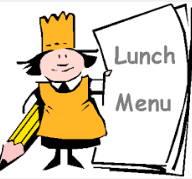 Carrot, Coriander & Orange SoupFan of Melon & Mixed Berry Compote*****************Roast Breast of Chicken served with Thyme JusGrilled Fillet of Salmon with Tomato Beurre BlancBraised Beef Cheek served on bed of Spring Onion MashAll the above served with selection of seasonal vegetables & potatoes*****************Selection of Ice CreamFresh Fruit SaladRice Pudding with Raspberry CoulisJelly & Ice CreamToffee Cupcakes